WSPIERAJ SENIORA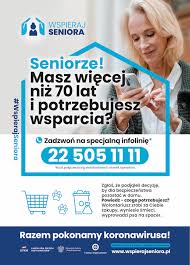 W trosce o zdrowie i życie seniorów Gmina Wodzisław/Ośrodek Pomocy Społecznej  w  Wodzisławiu przystąpił do realizacji Programu „Wspieraj Seniora”, ogłoszonego przez Ministra Rodziny i Polityki Społecznej.Z programu mogą skorzystać osoby starsze po 70 roku życia. W szczególnych przypadkach pomoc może być udzielona osobie przed 70 rokiem życia. Szczególne sytuacje oznaczają brak możliwości zapewnienia niezbędnych potrzeb wynikających ze stanu zdrowia oraz sytuacji rodzinnej i społecznej osoby. Ocena stanu sytuacji i udzielenia wsparcia osobie potrzebującej należy do decyzji ośrodka pomocy społecznej.	Z programu nie mogą korzystać osoby, które już otrzymują wsparcie w ramach usług opiekuńczych, czy specjalistycznych usług opiekuńczych. Udzielenie pomocy w ramach programu nie zależy od kryterium dochodowego ani nie jest przyznawana na drodze administracyjnej. Osoba starsza w wieku 70 lat i więcej, która zdecyduje się pozostać w domu w związku z utrzymującym się stanem epidemii dzwoni na ogólnopolską infolinię uruchomioną w ramach programu Solidarnościowy Korpus Wsparcia Seniorów - 22 505 11 11Osoba przyjmująca zgłoszenie przekazuje prośbę o pomoc do ośrodka pomocy społecznej w danej gminie przez system Centralnej Aplikacji Statystycznej.Pracownik ośrodka pomocy społecznej kontaktuje się telefonicznie 
z seniorem, weryfikuje zgłoszenie i ustala usługę wsparcia, która ma polegać w szczególności na dostarczeniu zakupów, zgodnie ze wskazanym zakresem, obejmujących artykuły podstawowej potrzeby, w tym artykuły spożywcze, środki higieny osobistej. Następnie podaje dane osoby, która przyjdzie do Seniora w celu pomocy oraz datę.Koszty zakupów pokrywa senior.W zależności od zorganizowania usługa wsparcia może być świadczona raz w tygodniu, bądź kilka razy w czasie trwania programu.Pytania i odpowiedzi dla Seniora. Jak skorzystać z pomocy udzielanej w ramach programu Wspieraj Seniora  Seniorze! Zostań w domu. Nie lekceważ zagrożenia. Twoje zdrowie jest najważniejsze! Skorzystaj z infolinii 22 505 11 11. To infolinia, która przekieruje Twoje potrzeby do najbliższego ośrodka pomocy społecznej w Twojej okolicy. Ośrodek pomocy społecznej będzie z Tobą w kontakcie i ustali, kto i jakiej formie będzie mógł Ci pomóc. 1. Na czym polega programProgram zakłada dostarczenie niezbędnych produktów do Twojego domu. Mogą to być dostarczone artykuły podstawowej potrzeby, w tym artykuły spożywcze, środki higieny osobistej. Możesz również poprosić o pomoc np. w sprawach urzędowych (jeżeli ich zakres nie wymaga Twoich upoważnień lub udostępnienia danych wrażliwych), wyprowadzenie psa, itp. Zakres usług na rzecz osoby starszej jest ograniczony tzw. dystansem sanitarnym (np. nie możesz poprosić o usługę sprzątnięcia mieszkania).2. Jak długo realizowany jest program Program jest realizowany od 20 października  do 31 grudnia 2020 r.3. Kto realizuje program w Twojej gminieZa realizację programu odpowiada lokalny ośrodek pomocy społecznej w Twojej gminie4. Kto może skorzystać z programu? Program jest dla osób powyżej 70 roku życia, które zdecydowały się na pozostanie w domu, dla własnego bezpieczeństwa w czasie pandemii. W szczególnych przypadkach, pomoc może być udzielona osobie poniżej 70 roku życia. Szczególne sytuacje oznaczają brak możliwości zapewnienia niezbędnych potrzeb wynikających ze stanu zdrowia oraz sytuacji rodzinnej i społecznej osoby. Ocena takiej stanu sytuacji i decyzja o udzieleniu wsparcia należy do realizatora programu, czyli od decyzji ośrodka pomocy społecznej. Z programu nie mogą korzystać osoby, które już otrzymują wsparcie w ramach usług opiekuńczych, czy specjalistycznych usług opiekuńczych. Udzielenie pomocy w ramach programu nie zależy od kryterium dochodowego. 5. Czy płacę za zakupy i usługi?Koszty zakupów pokrywa senior. Senior przekazuje pieniądze przed dokonaniem zakupów. Zasady i sposób rozliczania ustala indywidualnie ośrodek pomocy społecznej, podczas pierwszego kontaktu z Tobą.Pomoc w postaci usług, np. pomoc np. w sprawach urzędowych, wyprowadzenia psa, są nieodpłatne.6. W jaki sposób zgłosić swoje potrzeby?KROK 1. Zadzwoń na infolinię 22 505 11 11Zgłoś podczas rozmowy, że zdecydowałeś się zostać w domu. Zapisz datę i godzinę kiedy dzwoniłeś.Infolinia działa od poniedziałku do niedzieli w godzinach 08:00-21:00Osoba przyjmująca zgłoszenie przekazuje Twoją prośbę o pomoc do ośrodka pomocy społecznej w danej gminie przez system  Centralnej Aplikacji StatystycznejKROK 2. Pracownik ośrodka pomocy społecznej kontaktuje się z Tobą telefonicznie. W celu weryfikacji podaje datę i godzinę kiedy dzwoniłeś na infolinię. Następnie zweryfikuje zgłoszenie i ustali w jaki sposób można Ci pomóc. Poda imię i nazwisko osoby, która do Ciebie przyjdzie oraz datę.Podczas rozmowy telefonicznej, pamiętaj o zapisaniu numeru do ośrodka pomocy społecznej oraz danych osoby, która do Ciebie przyjdzie.W razie wątpliwości, zadzwoń do Twojego ośrodka pomocy społecznej.KROK 3. Przychodzi do Ciebie osoba, którą OPS wyznaczył do pomocy. W celu weryfikacji poda imię i nazwisko. W przypadku pomocy w formie zrobienia zakupów senior przekazuje pieniądze przed dokonaniem zakupów. Zasady i sposób rozliczania ustala indywidualnie ośrodek pomocy społecznej, podczas pierwszego kontaktu z Tobą.Pamiętaj o zachowaniu zasad bezpieczeństwa: noś maseczkę, zachowuj dystans, w miarę możliwości używaj rękawiczek jednorazowych.KROK 4. Odbierasz zakupy od osoby, która Ci pomaga z zachowaniem zasad bezpieczeństwa: noś maseczkę, zachowuj dystans, w miarę możliwości używaj rękawiczek jednorazowych.PAMIETAJ! Płacisz tylko za rzeczywisty koszt zakupów. Pozostałe usługi są nieodpłatne!7. Kto do mnie przyjdzie, by pomóc??Lokalne ośrodki pomocy społecznej realizują program na terenie gminy. Zakupy czy usługi mogą być realizowane poprzez pracowników ops (pracowników socjalnych, asystentów rodziny, pracowników administracyjnych i innych). Gmina może również podjąć decyzję o zatrudnieniu nowych pracowników, zleceniu realizacji tego zadania organizacjom pozarządowym, zakupie usługi od sektora prywatnego, współpracy z wolontariuszami, harcerzami, żołnierzami WOT, członkami ochotniczych straży pożarnych.  8. Czy usługa w ramach programu jednorazowa czy może być realizowana wielokrotnie? 
Usługa może być świadczona raz w tygodniu, bądź kilka razy w czasie trwania programu, ale jest to uzależnione od organizacji działań przez ośrodek pomocy społecznej i potrzeb osoby starszej w wieku 70 lat i więcej.9. Czy mogę zgłosić się bezpośrednio do ośrodka pomocy społecznej, żeby poprosić o usługi w ramach programu?Tak, jeśli senior jest w wieku w wieku 70+ i wymaga wsparcia, taka pomoc może zostać zrealizowana w ramach programu. Rekomendujemy jednak w pierwszej kolejności kontakt za pomocą infolinii 22 505 11 11 Bezpieczeństwo osób starszych podczas realizacji programu. Realizator programu ośrodek pomocy społecznej odpowiada za działania, mające na celu ochronę osób starszych. 